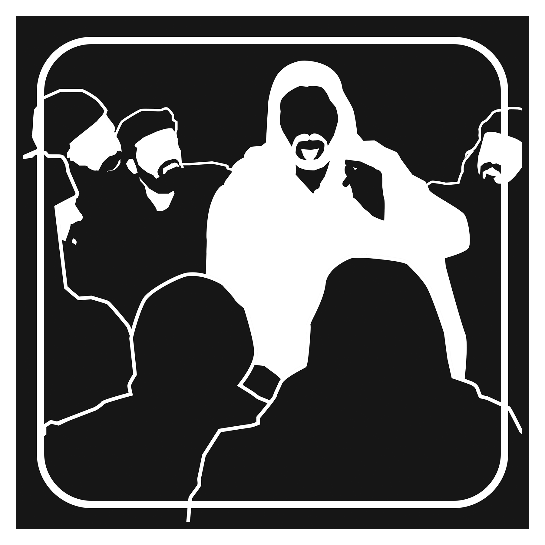 4th Sunday after the Epiphany“The Lord your God will raise up for you a prophet like me from among you, from your brothers—it is to Him you shall listen.” Deuteronomy 18:15AS WE GATHERAll throughout the Epiphany season is the shadow of the question: Who is Jesus? We have heard Jesus called the Lamb of God and the light of the world. Now He is proclaimed our Brother who lays aside what is His right to become our servant even to death upon a cross. Within that context, we who are called His brothers claim not right or privilege but the path of service in Christ. Our freedom is not the liberty to do as we please but the responsibility of love for the sake of our weaker brother—just as Christ suffered as the innocent for the guilty. Instead of looking inside of us, we have something better to look at: Christ and our neighbor.+ CONFESSION and ABSOLUTION +(LSB, Divine Service, Setting Three, pg. 184-185)+ SERVICE OF THE WORD +HYMN “Praise the One Who Breaks the Darkness” (LSB 849)PSALM 111 (w/ Gloria Patri, LSB, pg. 186)KYRIE (LSB, pg. 186)GLORIA IN EXCELSIS (LSB, pg. 187-189)SALUTATION and COLLECT OF THE DAY (LSB, pg. 189)OLD TESTAMENT READING Deuteronomy 18:15-20 (bulletin insert)GRADUAL (bulletin insert, below Collect of the Day)EPISTLE 1 Corinthians 8:1-13 (bulletin insert)ALLELUIA (LSB, pg. 190)HOLY GOSPEL Mark 1:21-28 (bulletin insert)NICENE CREED (LSB, pg. 191)HYMN “Son of God, Eternal Savior” (LSB 842)SERMON   “Freedom but Love”OFFERTORY (LSB, pg. 192-193)RETURNING OF OUR FIRST FRUITSPRAYER OF THE CHURCH+ SERVICE OF THE SACRAMENT +Divine Service and the Close Fellowship of Holy CommunionOur Lord speaks and we listen. His Word bestows what it says. Faith that is born from what is heard acknowledges the gifts received with eager thankfulness and praise. The gifts include the Holy Supper in which we receive His true body and blood to eat and drink. Those welcome to the table acknowledge the real presence of the body and blood of Christ, confess their own sinfulness, and in true faith wish to receive the forgiveness and strength promised through this Holy Sacrament, as instructed … and in unity of faith … with God’s people here in this congregation. It is our sincerest desire that you join in the intimacy of this fellowship. However, if you are not, yet, an instructed and confirmed member-in-good-standing of a congregation of the Lutheran Church-Missouri Synod, please visit with the pastor about such a fellowship before communing. If you wish to come forward for a blessing, you are welcome to join us at the rail to receive such. Please cross your arms in front of you to indicate that desire.LITURGY (LSB, pg. 194-198)DISTRIBUTION “Songs of Thankfulness and Praise” (LSB 394)NUNC DIMITTIS (LSB, pg. 199-200)THANKSGIVING (LSB, pg. 200-201)SALUTATION and BENEDICAMUS (LSB, pg. 201-202)BENEDICTION (LSB, pg. 202)HYMN “O God of God, O Light of Light” (LSB 810)FAITH LUTHERAN CHURCH,Rev. Curt Hoover, Rev. Alebachew Teshome,Rev. Craig Fiebiger, Rev. Doug DeWitt2640 Buckner Road, Thompson’s Station, TN  37179, (615) 791-1880www.faithlutheran-tn.org                        All are welcome …                                                           … Christ is honored.